附件2关于延期召开换届选举大会及减半收缴2020年度会费的通知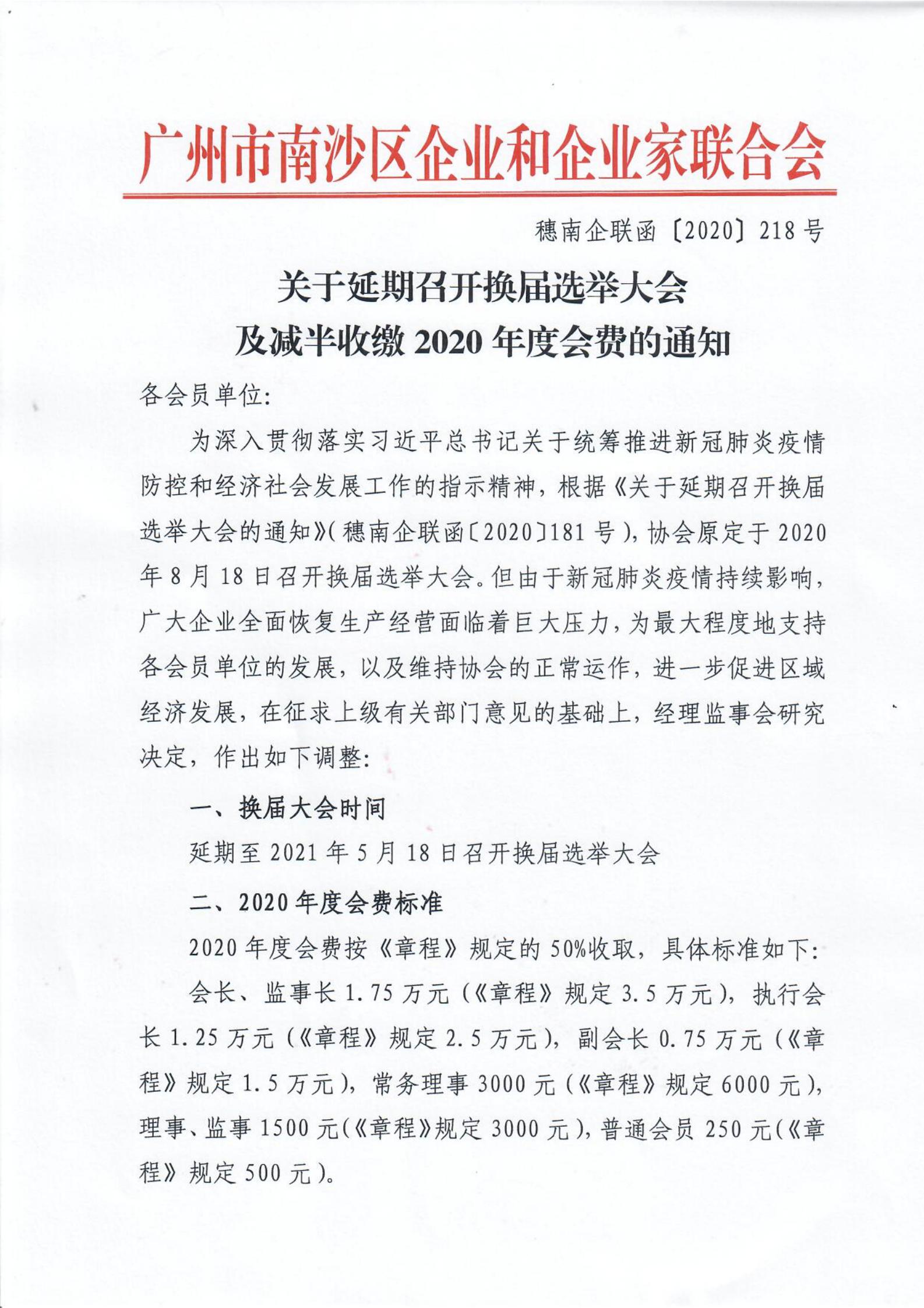 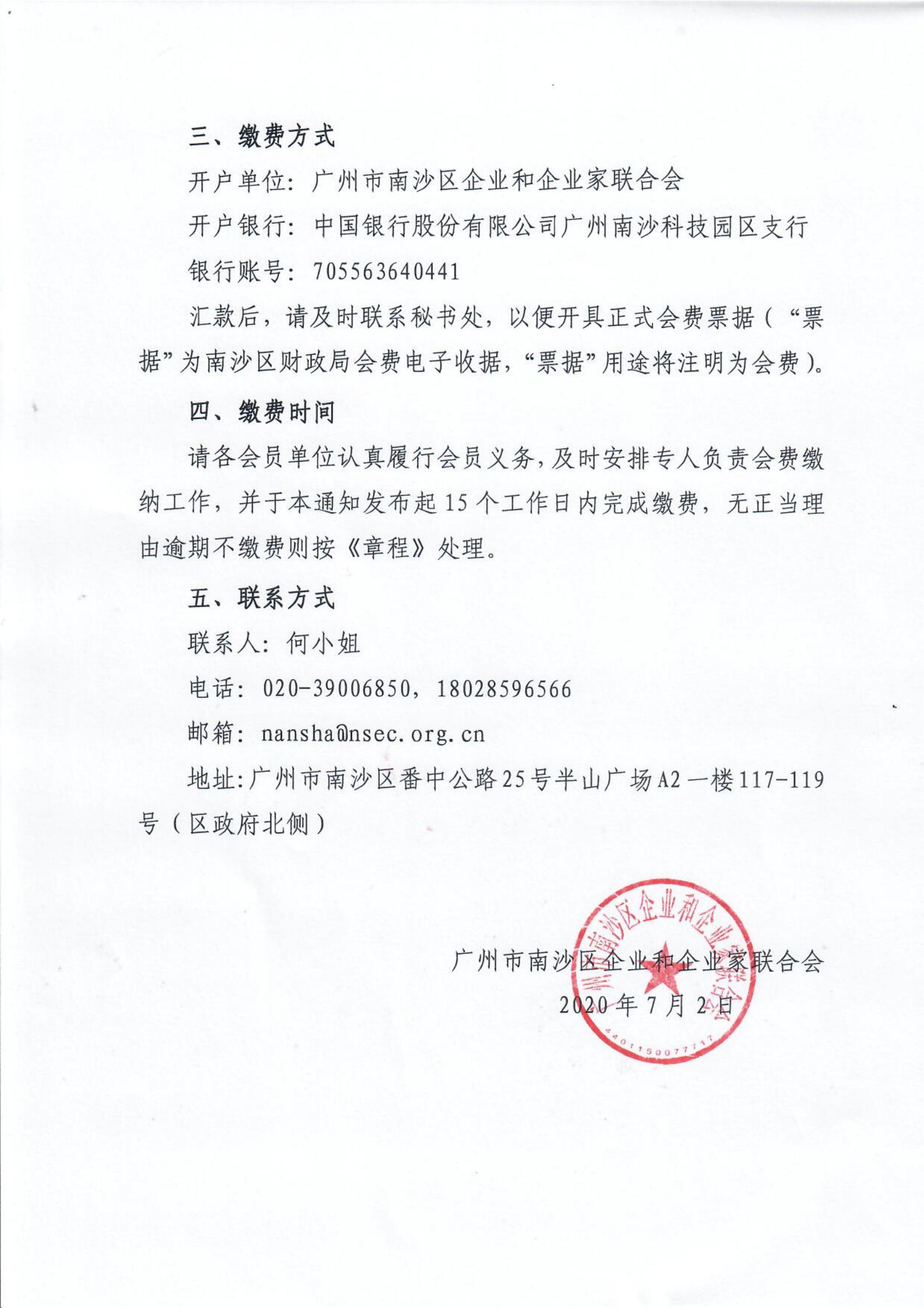 